BP 17 - Green Invitation Form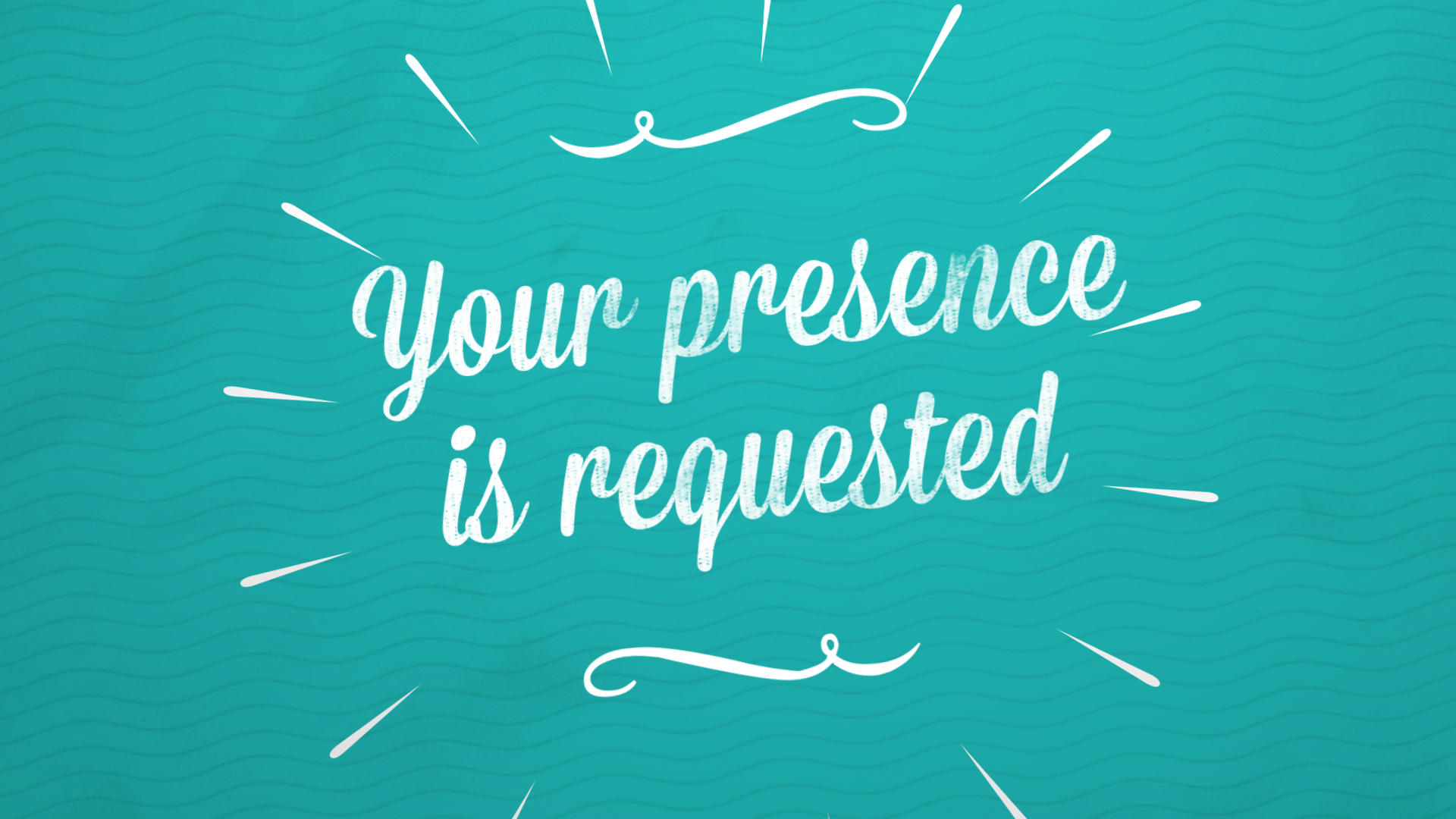 MATTER FOR SLIDE 1-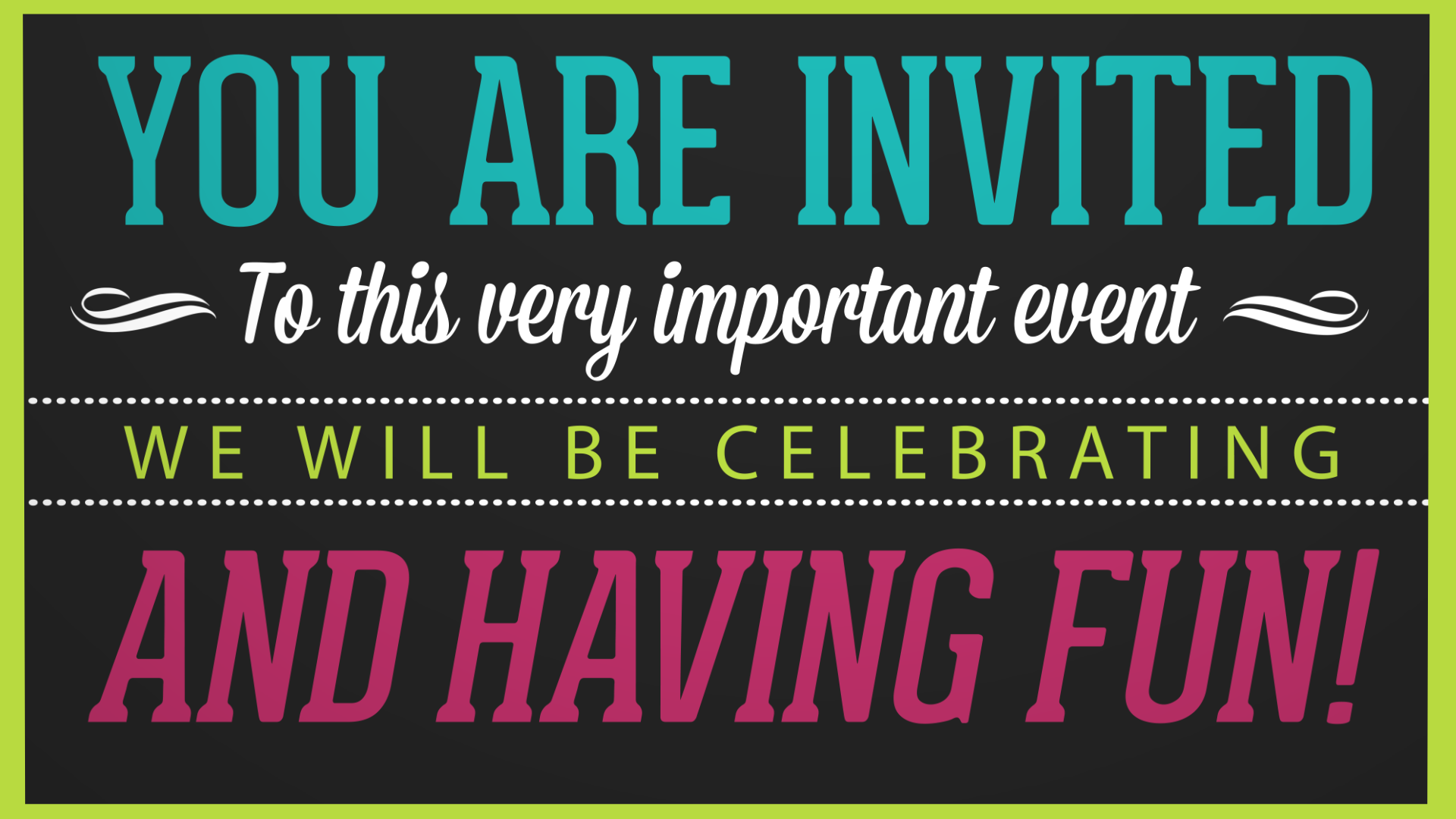 MATTER FOR SLIDE 2-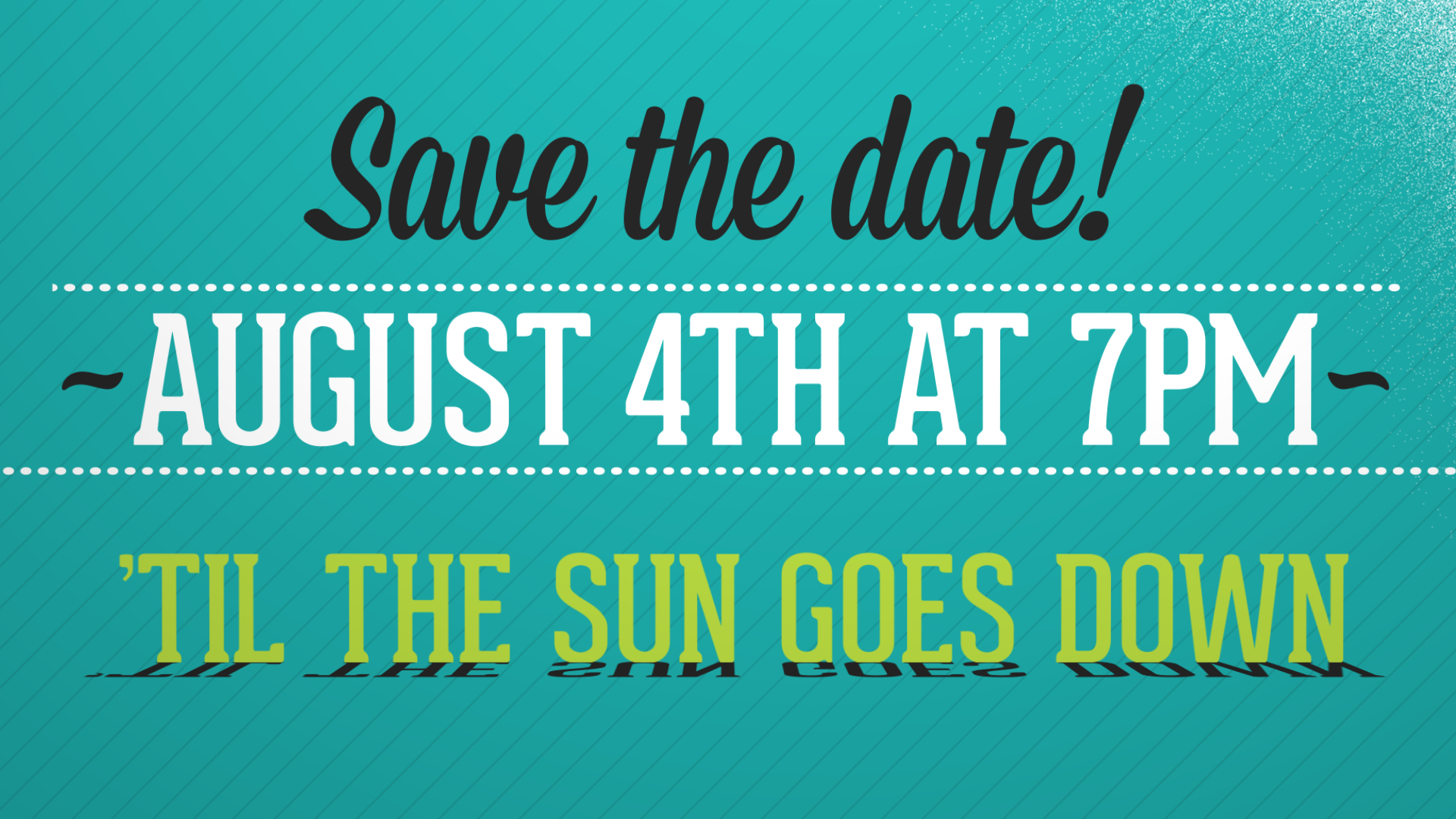 MATTER FOR SLIDE 3-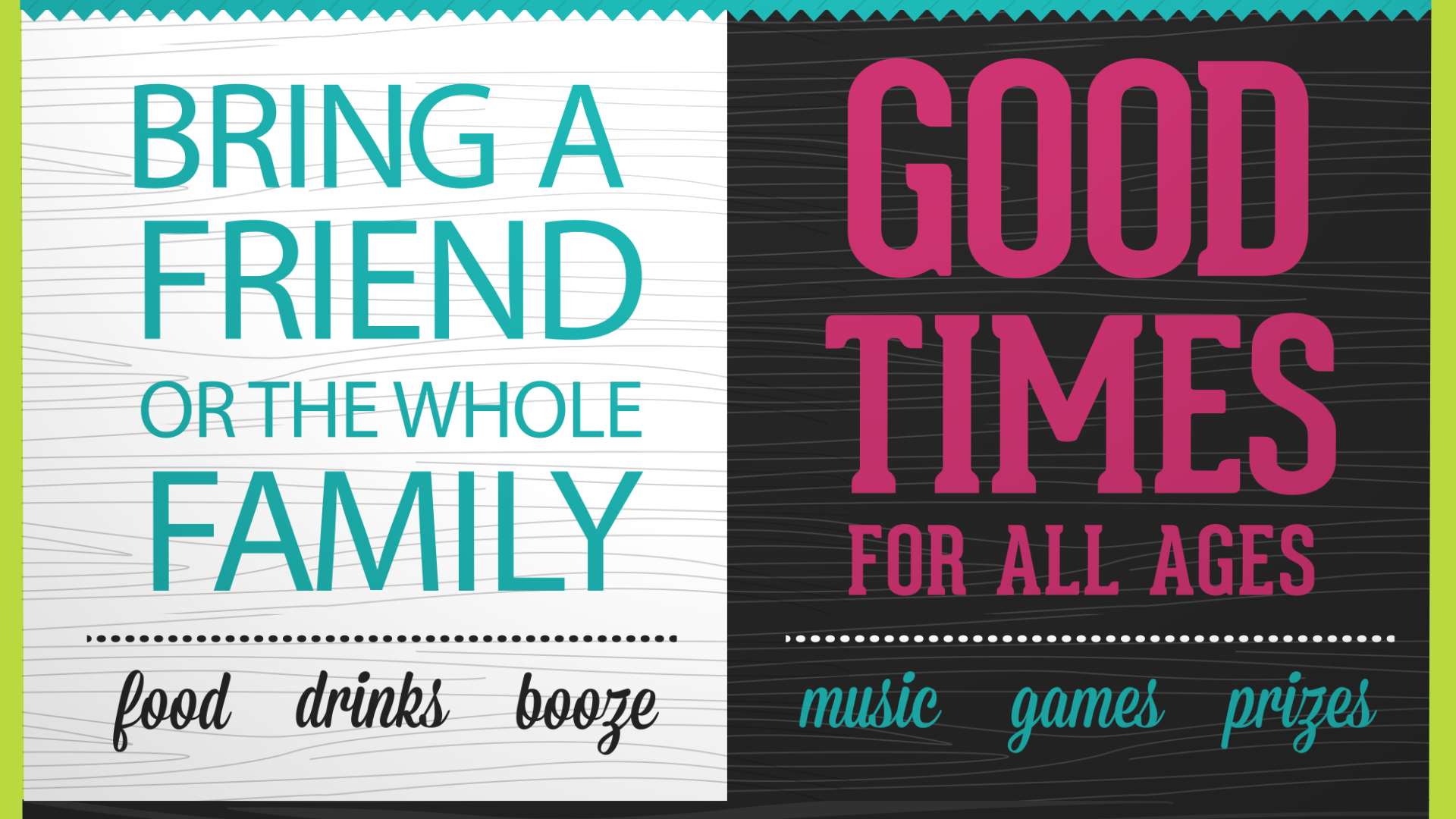 MATTER FOR SLIDE 4-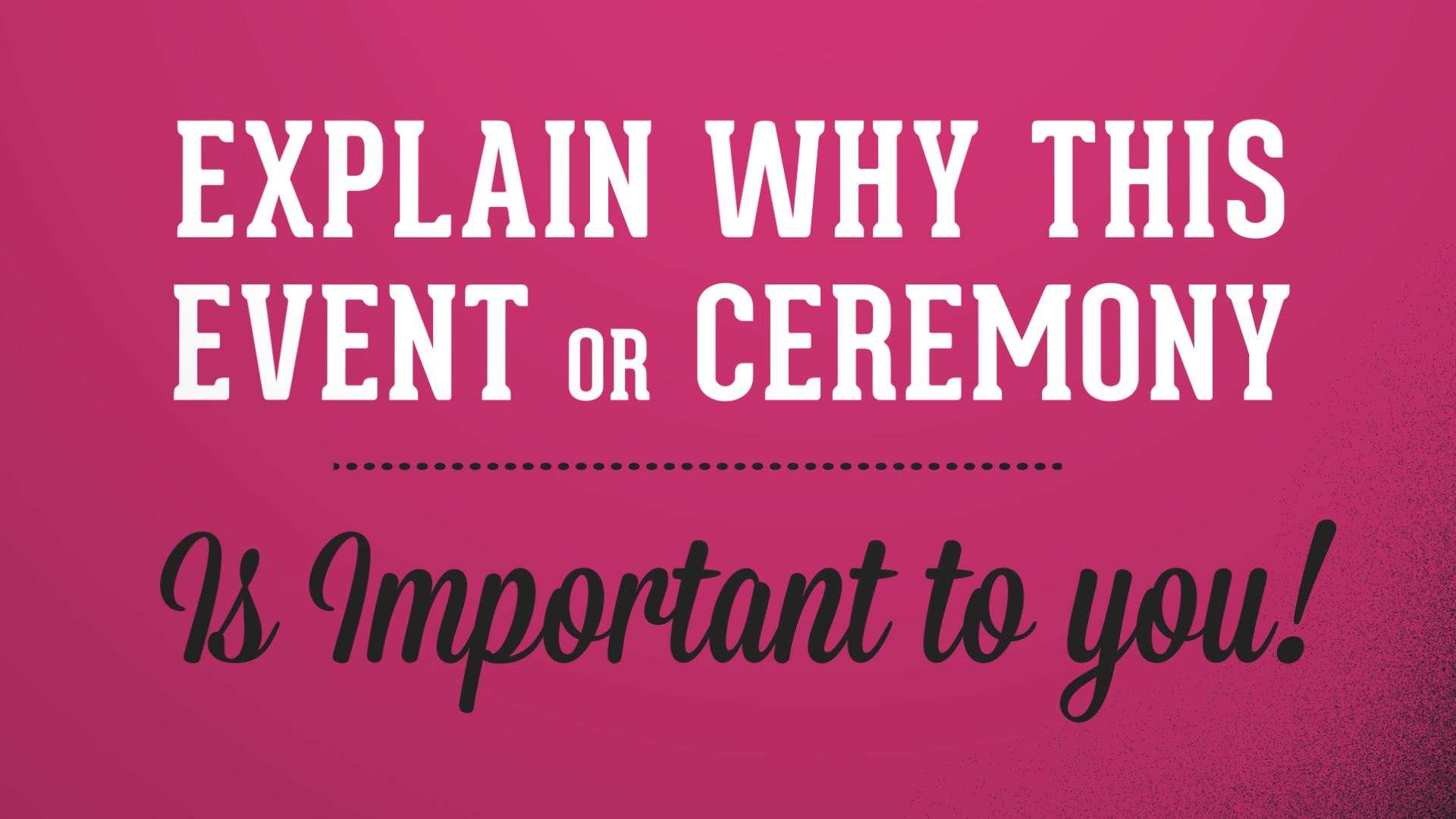 MATTER FOR SLIDE 5-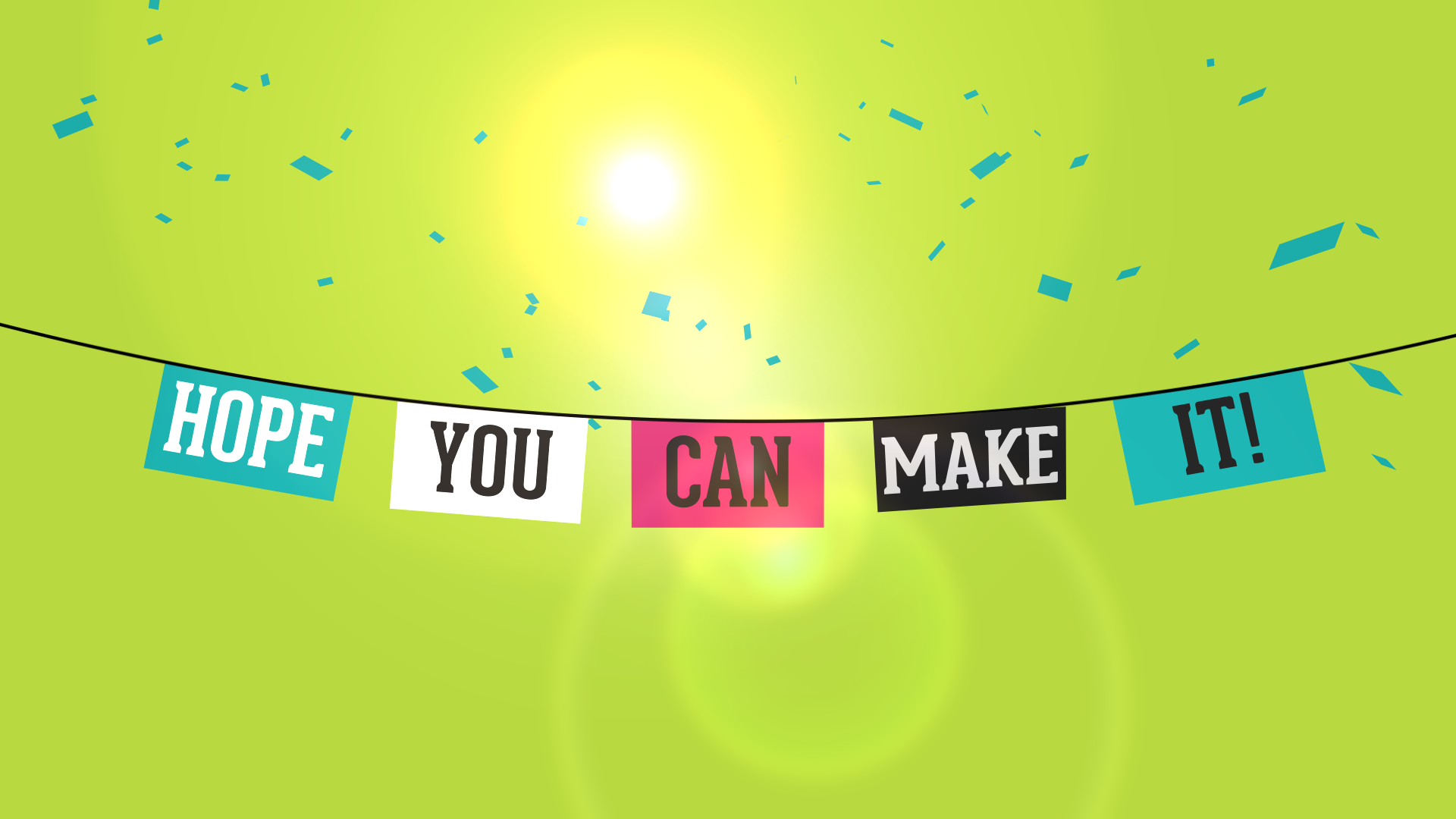 MATTER FOR SLIDE 6-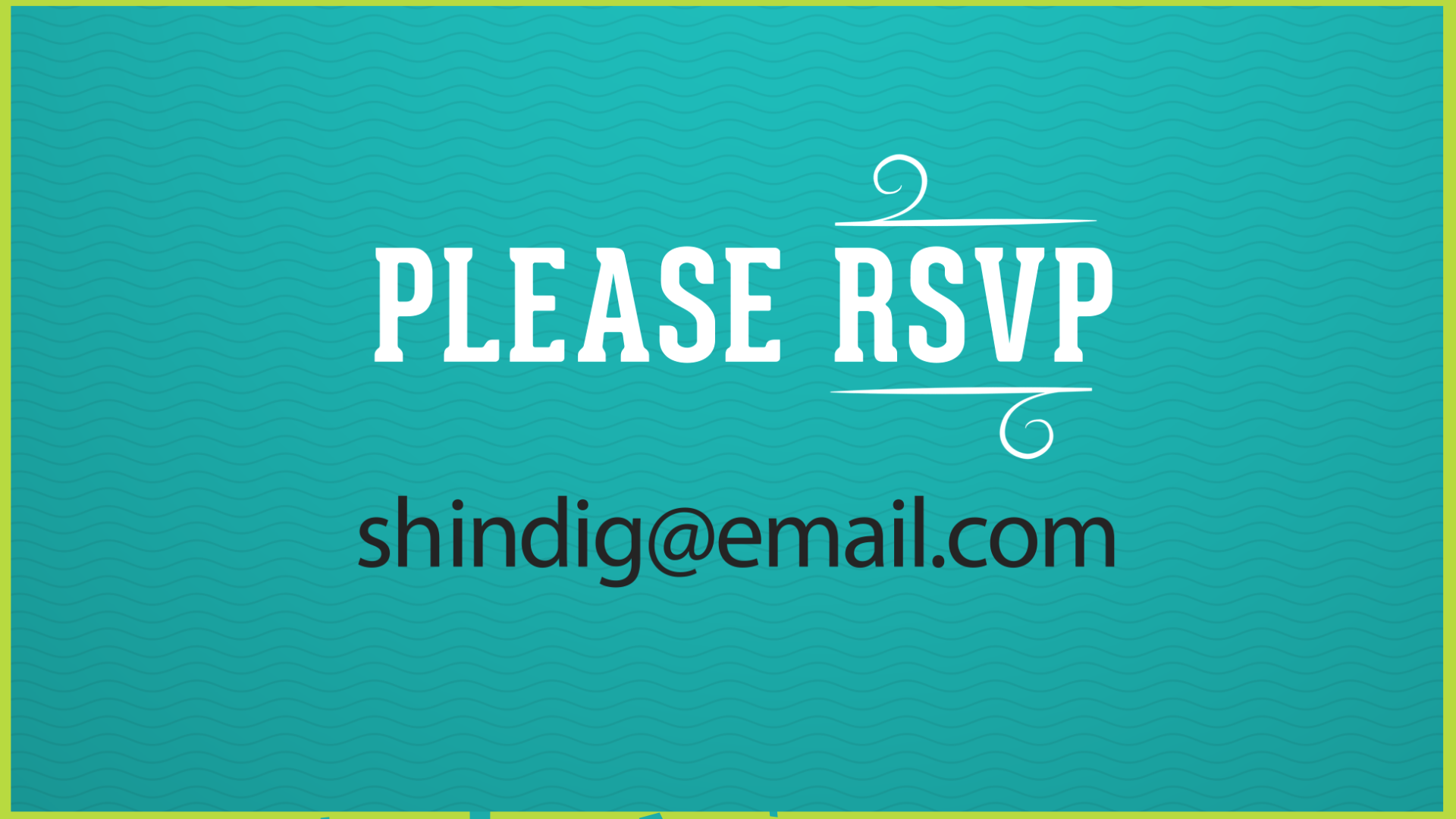 MATTER FOR SLIDE 7-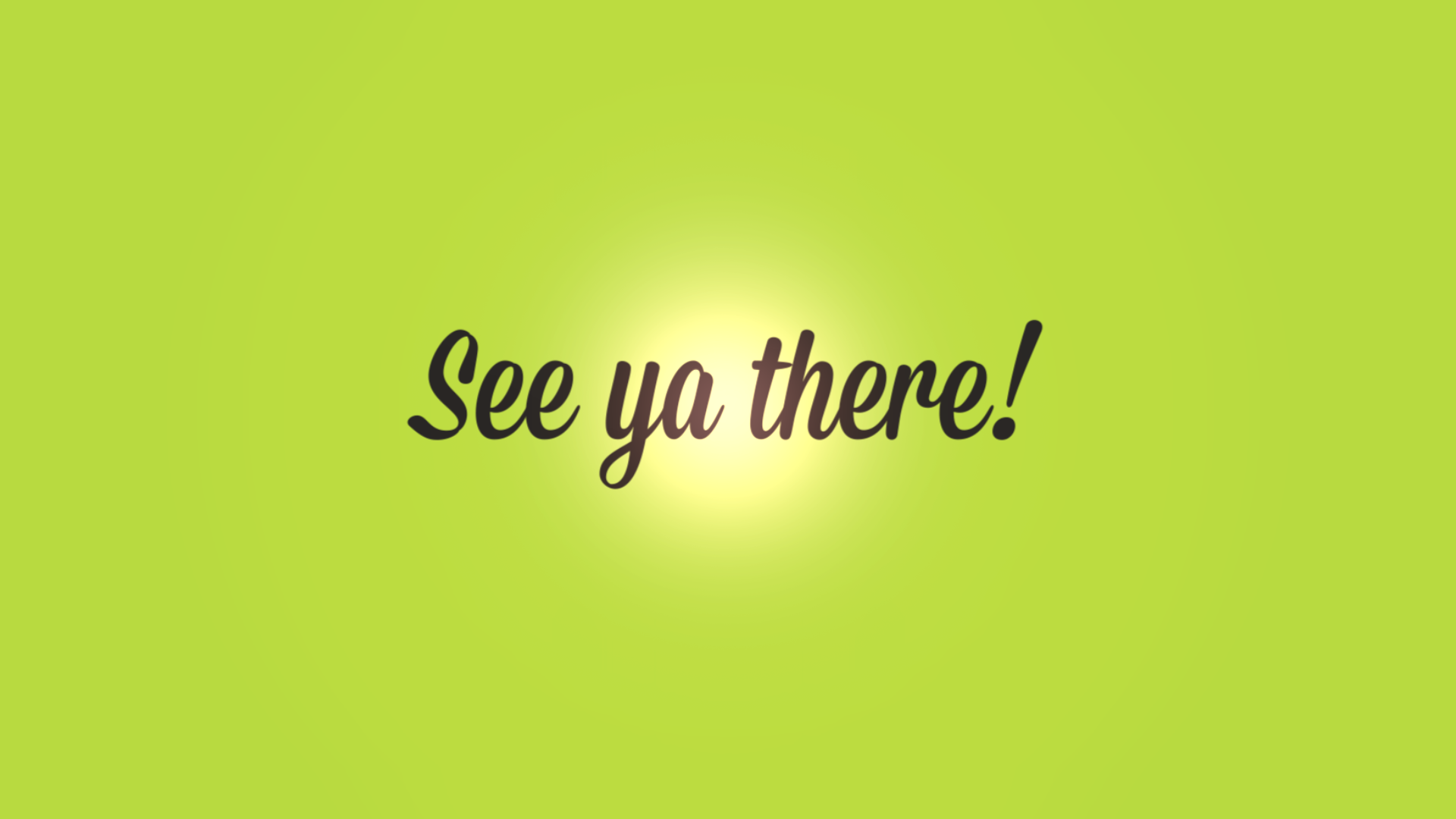 MATTER FOR SLIDE 8